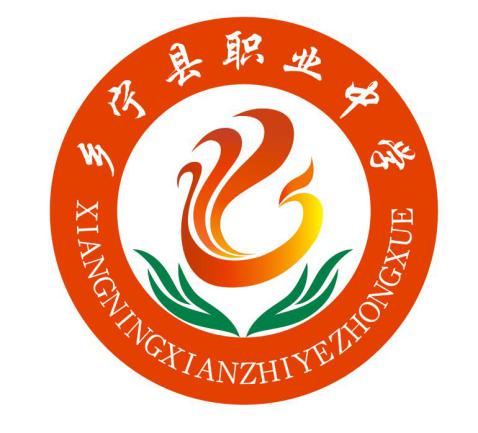 音乐表演专业人才培养方案（三年制）乡宁县职业中学目  录一、专业名称及代码………………………………1二、入学要求………………………………………1三、修业年限………………………………………1四、职业面向………………………………………1五、培养目标与培养规格…………………………1六、课程设置及要求………………………………3七、教学进程总体安排……………………………22八、实施保障………………………………………29九、毕业要求………………………………………42十、附录……………………………………………42一、专业名称及代码 专业名称：音乐表演专业代码： 750201二、入学要求 初中毕业或具有同等学力者三、修业年限 3 年 四、职业面向 表1职业范围一览表五、培养目标与培养规格（一）培养目标坚持以习近平新时代中国特色社会主义思想为指导，以“立德树人”为根本，面向文化艺术行业企事业单位（演艺团体），培养从事声乐表演、器乐表演等工作，德智体美全面发展的高素质劳动者和技能型人才。 （二）培养规格本专业毕业生应具有以下职业素养、专业知识和能力： 1.素质   （1） 具有良好的职业道德，能自觉遵守行业法规、规范和企事业单位规章制度。 (2) 热爱生活，热爱自然，热爱音乐事业，树立与社会需求相适应的职业理想。（3）具有勤学苦练、精益求精、团结协作的精神和继续学习的能力。    （4）养成善于观察、勤于思考、乐于探索、勇于创新的习惯和品质。 （5）掌握必需的现代信息技术，具有较好的人文素养，具备一定的就业和创 业能力。 （6）树立正确的文艺观和审美观，自觉坚持为人民服务，为社会主义服务。 2.知识（1） 掌握音乐艺术的基本特点和基础理论知识。 （2）具有基本的五线谱（或简谱）视谱、唱谱及听音记谱能力。（3）具有初步的钢琴演奏和伴奏能力。（4）具有基本的音乐表现能力和初步的音乐创作能力。（5）了解地域和民族音乐文化，具有基本的中外音乐历史知识。 （6）具备初步的形体表演和舞台综合表现能力。 （7）具有初步的艺术审美和音乐鉴赏能力。 3.能力（1）掌握声乐表演的基础理论知识。（2）掌握所学唱法（民族、美声、通俗等）演唱的基本技能。 （3）具备基本的合唱能力。（4）具有初步的音乐（声乐）辅导、合唱排练指挥等社会文化艺术指导能力。  （5）掌握器乐表演的基础理论知识。    （6）掌握所学乐器（中国或外国乐器）演奏的基本技能。(7)具备基本的合奏能力。（8）具有初步的音乐（器乐）辅导、合奏排练指挥等社会文化艺术指导能力。 六、课程设置及要求本专业课程设置分为公共基础课和专业技能课。表2课程结构一览表（一）公共基础课程根据党和国家有关文件明确规定，本专业把思想政治课、语文、历史等国家课程和数学、英语、信息技术、体育与健康、艺术、劳动教育等课程列为公共基础课程，把中华优秀传统文化、职业素养、书法、礼仪等列为公共选修课。音乐表演专业对于相关文件中规定的公共基础课程全部开设，尤其是劳动教育，除了开设劳动教育课程之外，还在其它科目的课程开设过程中，发掘出合适的劳动机会，在教学中因势利导将劳动教育有机融入到学生的全部教育生活中。通过学习必修课或选修课程掌握基础的文化知识，主要为学生继续学习创造条件；培养学生良好的职业道德素养、劳动素养、身体素质、心理素质、礼仪修养素质等，为培养公民基本素养打好基础（二）专业技能课专业技能课程包括专业核心课、专业技能课和专业选修课。1.专业核心课                       表4专业核心课一览表2.专业技能课程  （1）声乐表5专业技能课一览表 （2）器乐                    表6专业技能课一览表（三）选修课 表7公共限定选修课程一览表表8公共任意选修课程一览表                    表9专业选修课程一览表（四）实习实训实习实训是专业技能课教学的重要内容，含校内外实训、认知实习、跟岗实习、顶岗实习等多种形式。 1.认识实习 认识实习是在学生学习主要专业课之前，通过参观幼儿园、演艺公司等工作环境及活动，使学生对未来工作情景有所了解，获得感性认识，增进理论与实际的联系，为加强学生的专业实践训练，提升对专业知识与技能的综合应用能力做好准备。2.岗位实习实习是本专业学生职业技能和职业岗位工作能力培养的重要实践教学环节。并且认真落实教育部、财政部关于《中等职业学校学生实习管理办法》和《职业学校学生实习管理规定》的有关要求，保证顶岗实习岗位与其所学专业面向的岗位群基本一致，在确保学生实习总量的前提下，可根据实际需要，通过校企合作，实行工学交替，多学期、分阶段安排学生实习。在学生实习前安排学生提前认识实习环境，了解企业文化，熟悉企业规章制度，体会实习工作中的酸甜苦辣，磨炼学生意志，为最后的实习打下良好的基础。本专业选派有经验责任心强的对应岗位人员作为学生的实习指导老师，负责学生安全与日常卫生管理。由本专业教师卫丽、张晋、孙如、杜妙作为实训基地指导教师，对学生的现场实践进行全面的指导，校内本专业的实训管理员，负责实习日志的收发和检查，校内本专业的其他专业教师，负责学生日常安全及上岗的核查，最后综合实训成绩的汇总等。通过实习，使学生了解社会文化艺术行业、演出服务和人文环境，能运用所学知识和技能完成岗位工作任务，初步具备音乐的职业实践能力。要注重培养学生解决实际问题的能力，提高综合职业素质，增强就业能力。说明：每学年为 52 周，其中教学时间 40 周（含复习考试），周学时为 28 学时，实习按每周 30 小时（1 小时折 1 学时）安排，3 年总学时数为3060学时 。实行学分制的学校，18 学时为 1 学分，3 年总学分数 170学分。 七、教学进程总体安排教学进程总体安排是对本专业技术技能人才培养、教育教学实施进程的总体安排，是专业人才培养模式的具体体现，学校应尊重学生的学习规律，科学构建课程体系，注重公共基础课程与专业课程的衔接，优化课程安排次序，明确学期周数分配，科学编制教学进程安排表。教育部关于职业院校专业人才培养方案制订与实施工作的指导意见教职成〔2019〕13号文件要求，三年制中职、高职每学年安排40周教学活动。三年制中职总学时数不低于3000，公共基础课程学时一般占总学时的1/3；中等职业学校公共基础课程学时一般占总学时的1/3，中职选修课教学时数占总学时的比例均应不少于10%。我校根据学生的认知特点和成长规律和文件精神，在教学工作安排中，每学年按40周计，每周学时一般为28学时，三年每学期实际周数为18周，顶岗实习按20周，实际实习时间18周，每周30学时计算，总学时数约为3060，每学时不少于45分钟。根据相关文件要求，18学时计为1个学分，三年制中职总学分一般不少于170学分，军训、入学教育、社会实践、毕业设计（或毕业论文、毕业教育）等，以1周为1学分。专业技能课学时约占总学时的三分之二，在确保学生实习总量的前提下可根据实际需要集中成分阶段安排实习时间，行业企业认知实习应安排在第一学年。（一）音乐表演专业教学环节分配表表10专业教学环节一览表    （二）专业教学计划明细表表11教学课时结构一览表说明：（1）“√”表示建议相应课程开设的学期。（2）本表不含入学教育、军训、社会实践、公益劳动、毕业教育等教学安排，学校可根据实际情况灵活设置。表12教学安排建议一览表说明：每学年为 52 周，其中教学时间 40 周（含复习考试），周学时为 28 学时，实习按每周 30 小时（1 小时折 1 学时）安排，3 年总学时数为3060学时 。实行学分制的学校，18 学时为 1 学分，3 年总学分数不少于 170学分。 （三）核心素养活动为贯彻落实党的二十大精神和全国教育大会精神，加强和改进中等职业学校思想政治工作，教育部决定将原中等职业学校“文明风采”竞赛活动调整为中等职业学校“文明风采”活动，为了贯彻教育部的决定，细化学校“文明风采”活动内容。特制定我校音乐专业“文明风采”一览表。音乐表演专业“文明风采”活动要以习近平新时代中国特色社会主义思想为指导，全面贯彻党的教育方针，把立德树人融入思想道德教育、文化知识教育、社会实践教育各环节，紧紧围绕育人目的设计开展德育活动，教育引导学生在坚定理想信念、厚植爱国情怀、加强品德修养、培养奋斗精神、增强综合素质上下功夫，促进学生全面发展、健康成长。音乐表演专业“文明风采”活动坚持活动育人、实践育人、以文化人，将“文明风采”活动纳入学校整体思想政治工作中，引导全体学生广泛参与，让每位中职生在校期间至少加入一个学生社团、发展一项兴趣爱好、参加一次竞赛竞技、参与一项志愿服务、展示一项才艺特长。注重人人参与，达到育人实效。音乐表演专业“文明风采”活动继续深入开展师生认可和广泛参与的征文演讲、职业规划、摄影视频、才艺展示等项目活动 ，创新开展升旗、入团、毕业等仪式教育活动，五四、七一、国庆等纪念教育活动，《中等职业学校学生公约》学习签署践行活动、学雷锋志愿服务、孝老敬亲文化教育等实践活动，大国工匠进校园、感动中国人物面对面等典型引领活动，高雅艺术进校园、校园文化艺术节等校园文化活动。要把“文明风采”活动的开展与思想政治课教学相结合，与学生日常管理相结合，与创建文明校园相结合，与职业指导相结合，推进活动常态化规范化。具体活动内容见表13。表13音乐表演专业“文明风采”活动一览表八、实施保障 （一）师资队伍本专业目前有教师10人，专职教师8人，兼职教师2人，师生比为1：10,骨干教师4人，学科带头人3人，双师型教师占80%，有企业实践经历的老师有7人，且专业教师有良好的师德师风，思想素质高，专业教学能力强，有较强的实训指导能力，都能很好地运用信息化教学手段教学。（二）教学设施教学设施应满足本专业人才培养实施需要，其中实训（实验）室面积、设施等应达到国家发布的有关专业实训教学条件建设标准（仪器设备配备规范）要求。信息化条件保障应能满足专业建设、教学管理、信息化教学和学生自主学习需要。本专业配备教室、校内实训室和校外实训基地。教室学生学习理论课程的教室，全部配备了教学希沃一体机，每位学生配置了一台平板电脑，安装了理想工厂学习客户端，可以直接访问学校购买的教学资源，教师进行线上教学可以使用超星学习通、蓝墨云班课等教学软件，充分满足了教师进行信息化教学，以及学生通过信息化平台进行学习的需要。2.校内实训室 校内实训室及主要设施设备和数量校内实训室是实训教学场所，是实训教学的基本保障，是职业教育最重要的教学平台，是配合理论教学而设置的为锻炼学生动手实践能力、培养学生职业素养而提供的基本硬件，包括实训场所、实训现场环境、设备器材、实训教学指导人员、实训教学方案、实训指导文件等。所有实训都是在可控制的状态下，按照人才培养规律和培养目标，对学生进行职业技能训练的过程。学校教学设施比较完善，建有专业实训室5个，硬件配备齐全，音乐厅一次可容纳100余人实训室有管乐70件，电钢40台，钢琴22台。3.校外实训基地 校外实训基地是指本专业与演艺公司、剧场等单位合作建立，由对方提供实训场所和实训资源，具有一定规律，且相对稳定，能够提供学生直接进行操作训练的重要场所。是本专业人才培养和教学体系的重要组成部分，是体现职业教育应用型人才培育特色的不可缺少的教学环节，学生通过校外实训，巩固所学理论知识，训练职业技能，全面提高综合素质，为就业搭建平台。校外实训基地主要场所是幼儿园等，主要设施设备要求同于校内实验剧场，根据需要配备。（三）教学资源专业教学资源应能够满足学生专业学习、教师专业教学研究、教学实施和社会服务需要。严格执行国家和省（区、市）关于教材选用的有关要求，健全本校教材选用制度。根据需要组织编写校本教材，开发教学资源。1.互联网教学资源（必读资料）利用好学校资源库平台音乐专业相关内容。具体内容是：声乐、钢琴基础训练、器乐演奏、合奏等资源。2.图书馆教学资源（1）十三五规划教材：声乐演唱、基本乐理、器乐、钢琴基础训练等教材。（2）校本教材： 基本乐理。（3）拓展阅读资料 （4）必读期刊、杂志教学资源3.教学资源开发逐步开发并完善与教材配套使用的多媒体教学软件和教学参考资料，包括：（1）注重项目教学指导手册、实训方案、实训指导书的开发和应用。（2）注重课程资源和现代化教学资源的开发和利用，开发这些资源有利于创设形象生动的工作情景，有利于激发学生的学习兴趣，促进学生对知识的理解和掌握。（3）积极开发和利用网络课程资源，充分利用诸如电子书籍、电子期刊、数据库、数字图书馆、教育网站和电子论坛等网上信息资源，使教学从单一媒体向多种媒体转变；教学活动从信息的单向传递向双向交换转变； 学生单独学习向合作学习转变。  （4）运用现代教育技术和虚拟现实技术，建立虚拟社会、虚拟企业、虚拟项目等仿真教学环境，优化教学过程，提高教学质量和效率，以利于规范学生操作流程，有利于培养学生专业素质。（5）建立习题库及答案，同时为学生提供多种版本的参考书，以利于学生复习和巩固知识。（6）建立学生资料库，推荐国内与专业有关的网站地址，积极引导与培养学生学会自主学习、资料查询等能力。（7）校企合作开发实训课程资源，充分利用校内外实训基地，进行校企合作，探索实践“工学”交替的模式，理实一体化模式，满足学生的实习、实训，同时为学生的就业创造机会。（四）教学方法教师要依据专业培养目标、课程教学要求、学生能力与教学资源，采用适当的教学方法，以达成预期教学目标。倡导因材施教、因需施教，鼓励创新教学方法和策略，采用理实一体化教学、案例教学、项目教学等方法，坚持学中做、做中学。表14四大模块教学模式与教学方法一览表（五）学习评价对教师教学、学生学习评价的方式方法提出建议。对学生的学业考核评价内容应兼顾认知、技能、情感等方面，评价应体现评价标准、评价主体、评价方式、评价过程的多元化，如观察、口试、笔试、顶岗操作、职业技能大赛、职业资格鉴定等评价、评定方式。要加强对教学过程的质量监控，改革教学评价的标准和方法。教学评价是依据教学目标对教学过程及结果进行价值判断并为教学决策服务的活动，教学评价是研究教师的教和学生的学的价值的过程，这里的教学评价主指对学生学习态度、学习行为和学习效果的评价。对学生的学业考核评价应体现评价主体、评价方式、评价过程的多元化，即教师的评价、学生的相互评价与自我评价相结合，校内评价与校外评价的结合，职业技能鉴定与学业考核结合，过程评价和结果评价结合。过程性评价应以情感态度、岗位能力、职业行为等多方面对学生在整个学习过程中的表现进行综合测评；结果性评价要从学生知识点的掌握、技能的熟练程度、完成任务的质量等方面进行评价。不仅关注学生对知识的理解和技能的掌握，更要关注在实践中应用知识与解决实际问题的能力水平。重视规范操作、安全文明生产的职业素养的形成，以及节约能源、节约原材料与爱护设备工具、保护环境等意识和观念的树立。1.分类课程考核评价（结合课程的考核评价方式）表15  分类课程考核评价一览表2.评价标准说明（1）过程性评价以学校政教处制定的学生考核细则为准。①出勤：全勤满分，缺勤根据学期课程课时数量制订细则。如缺勤1次扣1分或2分，迟到早退1次扣1分。出勤分扣完为止。如出勤次数超过全学期上课次数的1/3，取消期末考试资格。②课后作业每学期至少全部学生作业批阅5次，每次作业批改按A、B、C三个等级评价。5次作业中5A为满分，有一个B扣1分，有一个C分扣1.5分。③课堂提问和讨论（包括课堂表现、实训过程表现）每学期老师对每个同学至少记录3次，用A、B、C标记。全A满分，有一个B扣1分，有一个C扣2分。④课堂训练结合课程内容，有技能、任务等单项实训项目的，或撰写相关分析报告等内容。每学期课堂训练不少于3次，以3次为例，每次报告按百分制赋分。3次平均分×权重即为该项目评价分值。⑤课程类型不同，结合课程性质和教学规律可进行具体设计。表16一体化教学项目学生过程考核成绩评价表（     年  月——     年  月）班级：             课程：                     教师：（2）结果性评价①理论课程考试应结合课程性质、课堂内容和本专业职业资格证考试要求提出考试题型和各种题型的比重，包括名词解释、选择题、判断题、简答题、论述题、案例分析、情景分析、计算题、小论文、作文等，进行百分制考核。②实践考核所有实践考核以任务或项目为依托，以完成任务的过程和成果为考核依据。如对实践过程的表现与贡献，实践成果等进行考核，并要有老师评价、学生互评、学生自评等方式。可从知识运用、能力提升、素质培养、成果展示等方面进行全面评价。表17一体化教学结果考核成绩评价表（     年  月——     年  月）班级：          课程：                教师：表18一体化教学结业（期中、期末）成绩登记表（     年  月——     年  月）班级：          课程：                教师：③岗位实习的考核本专业应成立由企业（兼职）指导教师、专业指导教师和辅导员（班主任）组织的考核组，结合实习日志、实习报告、实习单位综合评价鉴定等多层次多方面的评价。主要对学生在顶岗实习期间的劳动纪律、工作态度、团队合作精神、人际沟通能力、专业技术能力、解决实际工作中问题能力和完成任务等情况进行考核，结合专业设计详细的实习考核方案。表19乡宁县职业中学岗位实习鉴定表备注：考核分两部分:一是企业指导教师(或人事部门)对学生的考核,占总成绩的70%;二是学校指导教师对学生顶岗实习进行评价,占总成绩的30%。（六）质量管理建立健全校（专业）两级的质量保障体系。专业层面的质量保障体系以保障和提高专业教学质量为目标，运用系统方法，建立必要的组织结构，统筹考虑影响教学质量的各主要因素，结合教学诊断与改进、质量年报等学校自主保证人才培养质量的工作，统筹管理本专业、各环节的教学质量管理活动，形成任务、职责、权限明确，相互协调、相互促进的质量管理有机整体。1.健全教学组织管理机构（1）专业建设指导委员会  由本校主管教学工作的学校领导任主任负责，委员由从事教学工作并具有丰富教学经验的专业带头人和熟悉教学工作的骨干教师、企业能工巧匠（最少2人）共同组成，专业建设指导委员会的主要任务是在学校校长领导下对本专业教学及其管理，教学改革措施，有关本专业建设计划提出意见和建议，审议本专业人才培养方案，参与本专业课程建设和课程标准的修订，推进教学改革。每学期最少开一次会议。（2）教学督导  在学校督导机构的领导下，成立本专业的督导组，一般由3人组成，督导组成员一般由学术水平较高、教学经验丰富、热心教学研究和教学改革、在教职工中有较高威信的教师和教学管理人员组成。督导组对本专业教学改革、教学评价、教学管理和其他专项问题提出建议性意见和建议。（3）教研组（专业教研组） 教研组是学校教学和科研的基层组织，是组织教师进行教学工作、开展教学研究和学术研究、进行教学管理和专业建设的基本单位，学校的各项教学与科研工作，以及课程建设、专业建设、学科建设等教学基本建设，都是以教研室为依托贯彻落实的。专业教研组由本专业的全体教师组成。2.构建科学的教育教学活动管理机制（1）专业教学周例会每周召开一次本专业教学例会制度，教学例会主持人负责布置教学工作，及时通报和研究处理教学中存在的问题，组织本专业教学有序进行，负责传达学校有关精神，落实学校有关任务。（2）教师相互听课专业老师要相互听课，及时了解教学情况，倾听师生意见，发现并解决教学中存在的问题，以保证教育教学、教学管理工作的针对性和有效性。教师通过互相听课，可以切磋教学技艺，提升教师教学水平，每位老师每学年必须相互听课10节次以上。并详细登记听课记录表相关内容。（3）学生评教每学期中，以专业为单位，选取部分学生、课代表和学生干部，举行座谈会，给学生以畅通的反馈本专业的教学管理，教育教学过程中存在的问题，并对教育教学提出意见和建议，使本专业的管理和教育教学更加贴近学生、贴近实际。学生可随时应用多种手段反馈信息。建立信息员周反馈机制，本专业每个班选举一位信息员，将每位老师每节课上课情况进行详细登记，并将学生意见及时反馈，每周定期上交反馈信息表。每学期期末，以班为单位，给每位代课老师填写代课老师评分表，并及时发现并纠正教师教学中存在的问题。（4）教学检查每一个学期，本专业安排不少于3次的集中教学检查。教学情况的检查工作贯穿始终，发现问题并及时解决问题，注意归纳分析和总结经验，以指导工作、不断提高管理者在日常教学检查中的预见问题、解决困难的能力。（5）专业教学诊断与改进工作根据社会经济发展和市场情况变化及时调整专业，完善专业人才培养方案，优化课程标准，改革教学模式、教学方式方法、教学评价。建立专业的常态化诊断与改进机制，不断提高本专业人才培养质量。九、毕业要求毕业要求是学生通过规定年限的学习，修满专业人才培养方案所规定的学分，达到本专业人才培养目标和培养规格的要求。表20学生毕业要求一览表                          十、附录（一）主要接续专业高职：音乐表演专业本科：音乐表演专业(二)编制依据人才培养方案是依据《教育部关于职业院校专业人才培养方案制定与实施工作的指导意见》（教职成【2019】13号），教育部《中等职业学校专业教学标准》（试行）（2014年7月），山西省人民政府印发的《山西省职业教育校企合作促进办法（试行）》（2018年6月），《山西省人民政府办公厅关于加强职业院校“双师型”教师队伍建设的意见》（晋政办发【2015】76号），《教育部关于职业院校专业人才培养方案制订工作的指导意见》（2018年03月27日）结合学校和当地就业市场情况编制的。（三）编制单位与人员表21单位与参编人员一览表本方案于2019年5月制定，于2022年12月修订。序号对应职业（岗位）职业资格证书举例专业（技能）方向1歌唱演员歌唱演员器乐艺术指导声乐表演2器乐演奏员歌唱演员器乐艺术指导器乐表演表3公共基础课表3公共基础课表3公共基础课表3公共基础课表3公共基础课序号课程名称课程目标主要教学内容及要求参考学时1中国特色社会主义1.知识目标：使学生逐步认清自己今天和未来的社会角色：从公民、消费者到企业的劳动者、经营者；从民主政治的受益者、参与者到和谐社会的建设者。同时，也将学习和掌握成为这些角色所必须具备的基本知识、正确的观念和初步的能力。2.能力目标：掌握马克思主义的相关基本观点和我国社会主义经济建设、政治建设、文化建设、社会建设的有关知识；提高思想政治素质，坚定走中国特色社会主义道路的信念。3.素质目标：提高辨析社会现象、主动参与社会生活的能力。成为“四有”的社会主义事业建设者和接班人依据《中等职业学校中国特色社会主义课程标准》开设并与专业实际和行业发展密切结合362心理健康与职业生涯帮助学生从职业的角度了解所学专业、了解个人特点、了解社会需要，树立正确的成才观，立足本人实际，把个人发展和经济社会发展结合起来，热爱专业，增强职业生涯成功的自信心。 1.知识目标：了解所学专业及其对应职业群和相关行业，了解职业资格与职业生涯发展的关系，了解不同职业对从业者的个性要求和自己的个性特点。理解职业对从业者的素质要求，理解“兴趣能培养、性格能调适、能力能提高”对职业生涯发展的重要意义。  2.能力目标：分析所学专业应达到的职业资格标准，分析本人发展条件，了解本专业的社会需要；体验个性调适和自我控制的过程；挖掘自己与职业要求相符的长处，找到存在的差距。3.素质目标：树立行行出状元、中职生能成才的信念，形成正确的职业价值取向。依据《中等职业学校心理健康与职业生涯课程标准》开设并与专业实际和行业发展密切结合363哲学与人生（一）知识目标：使学生了解马克思主义哲学中与人生发展关系密切的基础知识。  （二）能力目标：提高学生用马克思主义哲学的基本观点、方法分析和解决人生发展重要问题的能力。  （三）素质目标：引导学生进行正确的价值判断和行为选择，形成积极向上的人生态度，为人生的健康发展奠定思想基础。依据《中等职业学校哲学与人才课程标准》开设并与专业实际和行业发展密切结合364职业道德与法治通过对《职业道德与法治》的学习，帮助学生了解职业道德的作用和基本规范，陶冶道德情操，增强职业道德意识，养成职业道德行为习惯；指导学生掌握与日常生活和职业活动密切相关的法律常识，树立法治观念，增强法律意识，成为懂法、守法、用法的公民。（一）知识目标   1．了解道德的特点和作用、公民道德和职业道德基本规范，理解遵守道德特别是职业道德的意义。  2．了解实体法和程序法的作用，理解依法治国的基本要求、尊重和保障人权的意义。  3．了解有关违法行为的危害和违法要承担法律责任、犯罪的危害以及对犯罪的惩罚，理解守法的意义。  4．了解相关的民事、经济法律常识，理解其意义和作用。  （二）能力目标    1．自觉践行公民道德和职业道德基本规范，做有道德的人。  2．维护社会主义法制尊严，履行保障宪法和法律实施的公民职责，依法维护自己的权益 3．自觉依法律己，同各种违法犯罪作斗争。  4．在民事和经济活动中按照法律规范做事，依法维护权益、履行义务、承担责任。  （三）素质能力 尊重自己和他人，平等待人、真诚礼貌；以讲礼仪为荣，以不讲礼仪为耻；追求高尚人格，维护自己的文明形象。认同公民道德和职业道德基本规范，以遵守道德为荣、以违背道德为耻，崇尚职业道德榜样，追求高尚的道德人格。  依据《中等职业学校职业道德与法治课程标准》开设并与专业实际和行业发展密切结合365语文中等职业学校语文课程要全面贯彻落实党的教育方针，落实立德树人的根本任务。学生在完成九年义务教育基础上，通过本课程的学习，进一步掌握必需的语文基础知识。1.知识目标:掌握日常生活和职业岗位需要的现代文阅读能力、写作能力、口语交际能力；具有初步的文学作品欣赏能力和浅易文言文阅读能力；掌握基本的语文学习方法，2.能力目标：在语言理解与运用、思维发展与提升、审美发现与鉴赏、文化传承与创新等语文核心素养方面获得持续发展。 3.素质目标：养成自学和运用语文的良好习惯；能够重视语言的积累和感悟，接受优秀文化的熏陶，提高思想品德修养和审美情趣，形成良好的个性、健全的人格。依据《中等职业学校语文课程标准》开设并与专业实际和行业发展密切结合1986数学数学课程是中等职业教育阶段的一门主要文化基础课程，具有很强的工具功能，是学生学习其他文化基础课程、专业课程以及职业生涯发展的基础。1.知识目标：在九年义务教育基础上，使学生进一步学习并掌握职业岗位和生活中所必要的数学基础知识。2.能力目标：培养学生的计算技能、计算工具使用技能和数据处理技能，培养学生的观察能力、空间想象能力、分析与解决问题能力和数学思维能力。3.素质目标：引导学生逐步养成良好的学习习惯、实践意识、创新意识和实事求是的科学态度，提高学生就业能力与创业能力。依据《中等职业学校数学课程标准》开设并注重在职业模块的教学內容中体现专业特色1447英语中等职业学校英语课程是九年制义务教育阶段英语课程的巩固与拓展，是一门重要的、必修的文化基础课程，具有很强的工具性和实践性。 知识目标：学生通过英语学习和语言实践，逐步掌握基础知识和基本技能。能力目标：掌握学习英语的各种学习方法，学会自己学习。素质目标：不断提高语言运用能力和人文素养，为其职业发展和终身学习奠定良好的基础。依据《中等职业学校英语课程标准》开设并注重在职业模块的教学內容中体现专业特色1448信息技术通过本课程的学习要求学生掌握计算机的发展应用、系统组成、常用输入法、日常维护与故障处理等基础知识；灵活的运用现代办公中的文字处理、表格设计、演示文稿、网上浏览、电子邮件通信等常用软件的使用方法。1. 知识目标：使学生进一步了解、掌握信息技术知识，提高学生计算机基本操作、办公应用、网络应用、多媒体技术应用等方面的技能，使学生初步具有利用计算机解决学习、工作、生活中常见问题的能力。2. 能力目标：使学生能够根据职业需求运用计算机，体验利用计算机技术获取信息、处理信息、分析信息、发布信息的过程，逐渐养成独立思考、主动探究的学习方法，培养严谨的科学态度和团队协作意识。3. 素质目标：使学生树立知识产权意识，了解并能够遵守社会公共道德规范和相关法律法规，自觉抵制不良信息，依法进行信息技术活动。依据《中等职业学校信息技术课程标准》开设并注重在职业模块的教学內容中体现专业特色1089体育与健康知识目标：基本掌握两项以上体育技能，不断提高运动能力。形成自己的运动爱好和专长，有能力参加班级、校际和更高级别的体育运动比赛。  能力目标：使学生掌握必要的体育与卫生保健基础知识和运动技能，增强体育锻炼与保健意识，了解一定的科学锻炼和娱乐休闲方法；注重学生个性与体育特长的发展，提高自主锻炼、自我保健、自我评价和自我调控的能力，为学生终身锻炼、继续学习与创业立业奠定基础。    3．素质目标：通过体育教学，进行爱国主义、集体主义和职业道德与行为规范教育，提高学生社会责任感。依据《中等职业学校体育与健康课程标准》开设并与专业实际和行业发展密切结合14410艺术艺术课程要落实立德树人根本任务，以美育人、以文化人。知识目标：学生在完成九年义务教育基础上，通过艺术学习和艺术活动，进一步学习艺术知识和技能，了解不同艺术类型的表现形式、审美特征和相互之间的联系与区别，培养艺术鉴赏兴趣；掌握欣赏艺术作品和创作艺术作品的基本方法。能力目标：学会运用有关的基本知识、技能与原理，能初步比较、分析与描述不同时代、不同地区、不同文化艺术作品的艺术特点与审美特征；能依据文化情境，分析、判断、评价有关艺术作品、现象及活动，增强对艺术的理解与分析评判的能力；素质目标：能积极参与艺术活动，交流思想、沟通情感，发掘表现潜能体验创造乐趣，激发想象力和创造力，培养提升生活品质的意识，美化环境生活。依据《中等职业学校艺术课程标准》开设并与专业实际和行业发展密切结合3611历史中等职业学校历史课程要全面贯彻党的教育方针，践行社会主义核心价值观，落实立德树人的根本任务，不断培养学生历史课程核心素养。知识目标：崇尚英雄气概，认识中华文明的历史价值和现实意义；拥护中国共产党领导，认同社会主义核心价值观，树立中国特色社会主义道路自信、理论自信、制度自信、文化自信能力目标：了解世界历史发展的基本进程， 理解和尊重世界各国、各民族的文化传统，树立正确的文化观，素质目标：形成 开阔的国际视野和人类命运共同体的意识；能够确立积极进取的人生 态度，树立劳动光荣的观念，养成爱岗敬业、诚信公道、精益求精、 协作创新等良好的职业精神，树立正确的世界观、人生观和价值观。依据《中等职业学校历史课程标准》开设并与专业实际和行业发展密切结合7212劳动教育准确把握社会主义建设者和接班人的劳动精神面貌、劳动价值取向和劳动技能水平的培养要求，全面提高学生劳动素养，使学生：　　树立正确的劳动观念。正确理解劳动是人类发展和社会进步的根本力量，认识劳动创造人、劳动创造价值、创造财富、创造美好生活的道理，尊重劳动，尊重普通劳动者，牢固树立劳动最光荣、劳动最崇高、劳动最伟大、劳动最美丽的思想观念。　　具有必备的劳动能力。掌握基本的劳动知识和技能，正确使用常见劳动工具，增强体力、智力和创造力，具备完成一定劳动任务所需要的设计、操作能力及团队合作能力。　　培育积极的劳动精神。领会“幸福是奋斗出来的”内涵与意义，继承中华民族勤俭节约、敬业奉献的优良传统，弘扬开拓创新、砥砺奋进的时代精神。　　养成良好的劳动习惯和品质。能够自觉自愿、认真负责、安全规范、坚持不懈地参与劳动，形成诚实守信、吃苦耐劳的品质。珍惜劳动成果，养成良好的消费习惯，杜绝浪费。持续开展日常生活劳动，自我管理生活，提高劳动自立自强的意识和能力；（2）定期开展校内外公益服务性劳动，做好校园环境秩序维护，运用专业技能为社会、为他人提供相关公益服务，培育社会公德，厚植爱国爱民的情怀；（3）依托实习实训，参与真实的生产劳动和服务性劳动，增强职业认同感和劳动自豪感，提升创意物化能力，培育不断探索、精益求精、追求卓越的工匠精神和爱岗敬业的劳动态度，坚信“三百六十行，行行出状元”，体认劳动不分贵贱，任何职业都很光荣，都能出彩。72合计1062序号课程名称课程目标主要教学内容和要求参考学时1基本乐理1.要求学生全面掌握本教程中所有知识内容的学习，不应在内容上有删减；要求学生系统掌握音乐基础理论中所必备的识谱、记谱、各音乐要素以及调式调性等内容。2.通过教学，提高学生对音乐艺术的理解与分析能力；通过教学，使学生能够将音乐理论知识运用到实际演唱、演奏中，提高学生专业演奏与演唱能力。掌握音、音程、节奏、节拍、调式、转调等音乐理论 基础知识，并能运用这些知识理性认知、分析、鉴赏和表现音乐。1802视唱练耳1.要求学生系统地掌握视唱中音准、节奏、等音乐表现要素；要求学生系统地掌握听记中单音、音程、和弦、节奏、旋律等各项训练内容。2.通过教学，使学生应达到三升三降的乐谱视唱要求，并能掌握旋律音程、和声音程、和弦、基本二拍与三拍的节奏、一升一降的旋律听辨及听记能力；通过教学，提高学生感受音乐、理解音乐的能力；通过教学，能够将音乐理论知识运用到实际演唱、演奏中，提高学生的视唱、视奏能力，以及准确表达艺术作品的演绎能力。能准确地识唱五线谱（或简谱），提高听觉对节拍节奏、和声、旋律等音乐要素的感知和记忆能力，积累音乐语汇，掌握基本的记谱技能.1803民族民间通过对民族民间音乐的五大类：民间歌曲、民间歌舞、说唱音乐、戏曲音乐和民族器乐的综合论述和有关作品的介绍和学习，使学生对民族民间音乐的基本题裁和形式，以及它们的民族地域文化上的生活特点，有一个初步的了解和认识。在此基础上，进一步熟悉民族民间的优秀音乐作品及其表达方式，深入探讨和认识民族民间音乐在地域文化基础上，如何进行创作和流传。了解中国及以欧洲为主的外国音乐文化发展的历史 概况，不同时期的主要音乐现象、思想、流派、人物、 作品及其演变轨迹，拓宽知识视野，提高音乐素养184和声基础1.和声基础的教学不仅能够使学生运用理论技术来配合实际表演，还能为学生提供更多的实践机会，为即兴伴奏、艺术指导等工作打下良好的基础。同时，通过在课堂中进行多声部视唱、多声部演奏等实践，提高了学生的多声思维以及协作能力等方面的素质。2.完成和声基础中第一章绪论到第十四章一级关系调转调的教学内容；掌握四部和声的基本写作手法以及功能序进逻辑；弹奏习题并做出正确的分析。3.通过教学，培养学生的逻辑思维能力与音乐组织能力；通过教学，能够将音乐理论知识，运用到实际演唱、演奏中，提高学生应用工具学习的能力；通过教学，提高学生感受音乐、理解音乐和表现音乐的能力.了解和声基础知识，进行初步的和声应用练习，能够 分析音乐作品中基本的和声现象，为演唱、演奏音乐作 品和进一步专业学习打下必要基础185中外音乐史通过本课程的学习、使学生了解并把握中国近现代音乐历史发展的整体框架与基本线索通过对不同时期所遗留下来的音响、文物以及文献等史料的分析与学习，对中国近现代音乐的历史面貌给予较为全面的认识、对中国近现代音乐的时代风格给予听觉感知、对中国近现代音乐的历史背景给予综合了解、对中国近现代音乐历史的基本发展规律给予初步把握，从而加强音乐教育专业学生的音乐历史与文化修养。进一步树立正确的辩证唯物主义与历史唯物主义史学观与艺术价值观，为今后开展中小学音乐教育工作打下必须的思想基础与专业基础。了解中国及以欧洲为主的外国音乐文化发展的历史 概况，不同时期的主要音乐现象、思想、流派、人物、 作品及其演变轨迹，拓宽知识视野，提高音乐素养18186钢琴基础训练掌握科学的演奏方法和训练方法；具备规范演奏作品的技术能力；具备基本的音乐听觉及音乐鉴赏能力；具备初、中级不同风格钢琴作品的分析和演绎能力；初步具备舞台表现能力；具有职业环境的适应能力和心理调控能力；具有与音乐相关活动的组织能力。正确掌握钢琴弹奏的基本方法和技能，弹奏一定数量 的初、中级钢琴作品，能为简易的歌（乐）曲伴奏，为 专业学习提供帮助 1807音乐欣赏通过教学，培养学生爱好音乐的情趣，发展音乐感受和鉴赏能力，提高音乐文化素养，丰富情感体验，陶冶高尚情操，为终身喜爱音乐、学习音乐、享受音乐奠定基础。欣赏分析不同时期、类型和风格的中、外优秀音乐作 品，了解其不同风格特点，开阔视野，丰富知识，积累 语汇，提高对音乐的感受能力和鉴赏水平36合计630序号课程名称课程目标主要教学内容和教学要求学时1声乐1.掌握声乐的基本理论知识，了解歌唱的发声原理，了解歌唱声部与音域的划分。2.具备基本演唱的能力；具备合唱、重唱的能力；具备分析歌曲的能力；具备与其它器乐协调配合的能力；具备全方位音乐表演的能力；具备艺术实践能力。掌握某一种演唱方法（民族、美声、通俗等）的基本知识和技能，正确运用呼吸、共鸣、位置和吐字四要素，演唱一定数量的中、外声乐独唱作品，具备基本的演唱水平与音乐表现力。 可根据实际，在不同年级采取集体课、小组课和个别课相结合的教学形式 2162正音1.要求学生通过学习、能用标准或比较标准的普通话进行口语表达和交际。做到熟练地发准普通话声母、韵母、声调、音节，掌握语流音变的规律、具备一定的方言辨正能力，做到说话清晰流畅、自然得体。并争取顺利通过普通话水平测试、取得相应的等级证书。2.教学中侧重帮助学生观察语言现象、分析语言事实，并注意普通话和方言各种相似点及不同点的比较，以便使学生更好吐字发音。提高语言的表达能力。3.通过本课程的学习、使学生热爱祖国语言，认真学习、积极贯彻国家语言文字工作方针、政策，增强语言规范意识。掌握语音的基础知识，正确地说好普通话，达到国家《普通 话水平测试等级标准（试行）》三级甲等以上水平，为歌唱发 声语言的正确运用奠定基础 543合唱1．了解和掌握合唱与合唱指挥相关的基础理论知识；初步掌握不同类型合唱作品的作品分析常识；了解合唱艺术发展概况；学习不同风格多声部合唱的训练方法与手段。2.具备合唱作品的案头分析能力；具备合唱排练与指挥能力；初步具备音乐相关活动的组织、辅导能力；具备职业环境的适应能力和心理调控能力；具备一定的创新和可持续发展的能力。掌握合唱的基本知识和技能，能在不同组合的合唱中与其他 合唱队员协调配合，具备参与演唱一定数量的中、外合唱作品的能力36合计306序号课程名称课程目标主要教学内容和教学要求学时1器乐演奏1.通过教学，使学生掌握器乐演奏基础理论知识和基本技能。2．使学生具备舞台演奏技能和表现能力。3．通过教学、培养学生良好的乐感、自学能力、分析作品、处理作品的能力。掌握演奏某一种乐器（中国或外国乐器）的基本知识和技能， 正确运用各种技法，演奏一定数量的所学乐器的独奏作品，具 备基本的演奏水平与音乐表现力。可根据实际，在不同年级采 取小组课、个别课相结合的教学形式 1622合奏1.通过系统的学习管乐，使学生掌握乐器基本演奏技能、演奏姿势。2．通过气息练习，使学生练好基本功;学习乐器发出的音色、音头、音干和音尾的处理。握合奏的基本知识和技能，能在不同类型的乐队中与其 他队员协调配合，具备参与演奏一定数量的中、外合奏作品的能力72合计234序号课程名称课程目标主要教学内容和要求课时1中华优秀传统文化帮助学生深入了解中华民族文化的主要精神，理解和认识中国传统文化的优秀要素和传统思维方式，引导学生自觉传承传统文化，增强学生民族自信心、自尊心、自豪感，启迪学生热爱祖国，热爱民族文化为总体目标。增强学生对中华优秀传统文化的理解力，比较系统地介绍我国各族人民创造灿烂文化的历史及伟大成就，引导学生进一步认识中华优秀传统文化的博大精深、悠久历史及其对世界的意义，提高对中华优秀传统文化的认同度。362职业素养针对中职学生特点，培养学生的社会适应性，教育学生树立终身学习理念，提高学习能力学会交流沟通和团队协作，提高学生的实践能力、创造能力、就业能力和创业能力。指导学生根据社会需要和自身特点选择职业发展方向，顺利实现就业、创业或升学36合计72序号课程名称课程目标主要教学内容和要求课时1书法使学生学会用铅笔、钢笔和毛笔书写。学会正确的执笔和写字姿势，养成工整认真、整洁的书写习惯，初步掌握写字的运笔技能和构字基本规律，能把字写得正确、端正、整齐、美观，培养学生踏实、勤劳、认真细致的良好意志品质和懂得欣赏热爱中华传统文化的精神。了解汉字演变的主要线索：甲骨文、钟鼎文、篆书、隶书、草书、楷书行书的演变过程;掌握毛笔书法学习的正确途径，对欧、颜、柳、赵等楷书能耳熟能详。掌握如何选贴，以及基本的临帖技巧等；掌握钢笔字执笔方法，基本点画写法、练习原则、多种风格。182礼仪为提高职业学生的人文素质和自身修养而开设的课程。通过学习，使学生掌握礼仪的基础知识，成为一个知礼、行礼的现代人，为将来进入社会、形成良好人际关系打下基础。礼仪基本知识、礼仪与和谐文化、社教者形象与礼仪、言语表达艺术与交流中的体态语言、日常社交礼仪、家庭礼仪、礼仪教育实践。18合计36序号课程名称课程目标主要教学内容和教学要求课时1形体训练通过教学使学生了解和掌握舞蹈形体的基本知识基本技术和基本技能，全面发展身体素质，掌握良好形体礼仪个人形象塑造的基础知识和基本技能，使学生在进行旅游服务时，基本姿态标准，并养成良好的锻炼习惯，全面提高学生的综合素质。通过本课程的学习，使学生掌握形体训练的基本知识和方法，提高学生的身体的协调、控制及表现能力，矫正不良姿态，提高审美情趣，使自身的形体姿态适应所从事工作的需要。182手风琴本课程是音乐专业学生所选修的课程之一，选修此课程的学生，将会学习到手风琴的基本演奏技巧，及伴奏技能，增加学生对键盘乐器的进一步了解及掌握，扩大学生的知识面，提高学生整体的艺术素质。选修此课程的学生，将学习到手风琴的基本演奏技巧及伴奏技能，并学会用一些基本的伴奏常识为一些小型乐曲编配和弦。183二胡1.通过教学，使学生掌握二胡演奏基础理论知识和基本技能。2．使学生具备舞台演奏技能和表现能力。3．通过教学、培养学生良好的乐感、自学能力、分析作品、处理作品的能力。选修此课程的学生，将学习到二胡的基本演奏技巧及技能，并学会和其他乐器合奏。18     教学活动学期入学教育与军训认识实习岗位实习毕业教育理论教学周数学期教学总周数备注一√√20二√20三20四20五√20六√√20类别总学时占 %课程类别课程类别课程类别学时数占%备注理论学时139045.4公共基础课公共基础课公共基础课97231.7理论学时139045.4专业技能课专业核心课专业核心课40013.1理论学时139045.4专业技能课选修课选修课180.6理论学时139045.4小计小计小计45.4实训实习学时167054.6公共基础课公共基础课公共基础课1986.5实训实习学时167054.6专业技能课专业技能课专业核心课770 25.2实训实习学时167054.6专业技能课专业技能课选修课361.2实训实习学时167054.6认识实习认识实习认识实习1264.1实训实习学时167054.6岗位实习岗位实习岗位实习54071.6实训实习学时167054.6小计小计小计179654.6合计30601003060100课程类别课程类别课程类别课程名称学分总学时学期学期学期学期学期学期课程类别课程类别课程类别课程名称学分总学时123456公共基础课必修课必修课中国特色社会主义236√公共基础课必修课必修课心理健康与职业生涯236√公共基础课必修课必修课哲学与人生236√公共基础课必修课必修课职业道德与法治236√公共基础课必修课必修课语文11198√√√√√公共基础课必修课必修课数学8144√√√公共基础课必修课必修课英语8144√√√公共基础课必修课必修课信息技术6108√√公共基础课必修课必修课体育与健康8144√√√√√公共基础课必修课必修课艺术236√公共基础课必修课必修课历史472√√公共基础课必修课必修课劳动教育472√√√√公共基础课必修课必修课小计481062公共基础课选修课限定选修课中华优秀传统文化236√公共基础课选修课限定选修课职业素养236√公共基础课选修课选修课书法118√公共基础课选修课选修课礼仪118√公共基础课选修课选修课小计10108专业技能课专业核心课专业核心课基本乐理10180√√√√√专业技能课专业核心课专业核心课视唱练耳10180√√√√√专业技能课专业核心课专业核心课和声基础118√专业技能课专业核心课专业核心课民族民间音乐118√专业技能课专业核心课专业核心课中外音乐史118√专业技能课专业核心课专业核心课钢琴基础训练12216√√√√√专业技能课专业核心课专业核心课音乐欣赏118√专业技能课专业核心课专业核心课声乐12216√√√√√专业技能课专业核心课专业核心课正音236√√专业技能课专业核心课专业核心课合唱236√专业技能课专业核心课专业核心课器乐演奏9162√√√√√专业技能课专业核心课专业核心课合奏472√√专业技能课专业核心课专业核心课小计651170专业技能课专业选修课专业选修课形体训练118√专业技能课专业选修课专业选修课手风琴118√专业技能课专业选修课专业选修课     二胡118√专业技能课专业选修课专业选修课小计354认识实习认识实习认识实习认识实习7126√√岗位实习岗位实习岗位实习岗位实习30540√小计小计小计小计44666合     计合     计合     计合     计1703060学期活动项目活动内容备注第一学年第一学期a考察探究活动*走访本行业的名师、名家、工匠。（访谈录） 第一学年第一学期b社会服务活动*我是校园志愿者（我是志愿者征文）。第一学年第一学期c设计制作（信息技术）*电脑文件的有效管理（收集机电技术应用专业15份相关资料编辑）第一学年第一学期d劳动技术*创意设计与制作（教室环境设计）第一学年第一学期e职业体验和其他活动*制定我们的班规班约。（小组制定）第一学年第一学期f其他*制定个人职业规划。第一学年第二学期a考察探究活动*参加“五四”节日活动纪实第一学年第二学期b社会服务活动。*参与禁毒宣传活动（活动总结）第一学年第二学期c设计制作（信息技术）*制作宣传音乐专业演示文稿第一学年第二学期d劳动技术*设计体育比赛或文艺演出等第一学年第二学期e职业体验和其他活动*校园文化艺术节我参与。（我与校园文化节征文）第一学年第二学期f其他*学生完善自己的职业生涯规划。第二学年第一学期a考察探究活动*参加“国庆”节日的活动第二学年第一学期b社会服务活动*在敬老院福利院做志愿者（感恩）第二学年第一学期c设计制作（信息技术）*镜头下的美丽校园。（办摄影展）第二学年第一学期d劳动技术*创意设计与制作（教室环境设计）第二学年第一学期e职业体验和其他活动*参加升旗仪式活动第二学年第一学期f其他*调查本专业两个自己喜欢的工作岗位（设定调查内容）第二学年第二学期a考察探究活动*生活垃圾的研究（研究报告）第二学年第二学期b社会服务活动。*学雷锋志愿服务活动第二学年第二学期c设计制作（信息技术）*制作手机版的音乐专业招生宣传资料第二学年第二学期d劳动技术*设计体育比赛或文艺演出等第二学年第二学期e职业体验和其他活动*举办班级文艺晚会。（策划方案、节目单、节目录像）第二学年第二学期f其他*调查两个自己新喜欢的工作岗位(调查报告)模块教学模式教学方法实践和活动模块体验+探究考察探究、社会服务、设计制作、职业体验专业课程模块工学结合理实一体化、任务驱动、项目导向、案例教学法、情景教学法、探究法专业基础课程模块讲练结合任务驱动、案例教学法、情景教学法讨论法、探究法公共基础课程模块知行合一实践法、情景教学法、探究法讲授法、讨论法课程大类课程分类过程考核过程考核过程考核过程考核过程考核过程考核结果考核结果考核结果考核结果考核课程大类课程分类出勤课后作业（实训报告单）课堂问题回答与讨论课堂练习（实操）设备工具使用权重%理论考试实践考核其它（加分）权重%公共基础课思想政治课10%20%10%4060%60体育与健康20%20%4010%50%60文化基础课10%10%10%10%4060%60公共艺术（音乐）20%20%4010%50%60公共艺术（书法）10%10%20%4010%50%60礼仪10%10%20%4010%50%60专业技能课专业核心课5%15%7.5%15%7.5%5025%25%50专业技能课专业（技能）方向课5%15%7.5%15%7.5%5010%40%50专业技能课专业选修课5%15%7.5%15%7.5%5025%25%50专业技能课综合实训10%10%10%20%10%6040%40专业技能课岗位实习考勤20%实习日志10%实习态度表现10%任务业绩10%实习报告总结10%60学校指导教师评价10%企业兼职指导教师评价30%40项目名称时间评分标准50分姓名座位号出勤（5分）实训报告单（15分）课堂问题回答与讨论（7.5分）实操（15分）设备工具的使用（7.5分）项目得分评分标准评分标准50分50分50分姓名座位号理论考试（25分）实践考核（25分）得分评分标准评分标准100分100分100分姓名座位号过程考核成绩（50分）结果考核成绩（50分）总成绩姓名专业班级班主任实习单位部门实习时间年    月    日至          年    月    日年    月    日至          年    月    日年    月    日至          年    月    日年    月    日至          年    月    日年    月    日至          年    月    日年    月    日至          年    月    日企业兼职指导教师评价评语：考核成绩：评语：考核成绩：评语：考核成绩：评语：考核成绩：评语：考核成绩：评语：考核成绩：企业兼职指导教师评价服从分配（10分）考勤（20分）工作业绩（40分）工作态度（20分）创新与奖励（10分）总评企业兼职指导教师评价企业兼职指导教师评价企业负责人签名：                               单位盖章                                  年   月   日 企业负责人签名：                               单位盖章                                  年   月   日 企业负责人签名：                               单位盖章                                  年   月   日 企业负责人签名：                               单位盖章                                  年   月   日 企业负责人签名：                               单位盖章                                  年   月   日 企业负责人签名：                               单位盖章                                  年   月   日 学校指导教师评价评语：考核成绩：评语：考核成绩：评语：考核成绩：评语：考核成绩：评语：考核成绩：评语：考核成绩：学校指导教师评价服从安排（10分）岗位实习的考勤（20分）岗位实习任务完成情况（40分）实习手册填写填写（20分）与班主任汇报联系（10分）总评学校指导教师评价学校指导教师评价学校教师签名：                             年   月   日学校教师签名：                             年   月   日学校教师签名：                             年   月   日学校教师签名：                             年   月   日学校教师签名：                             年   月   日学校教师签名：                             年   月   日综合评价岗位实习总成绩：乡宁县职业中学（盖章）年   月   日岗位实习总成绩：乡宁县职业中学（盖章）年   月   日岗位实习总成绩：乡宁县职业中学（盖章）年   月   日岗位实习总成绩：乡宁县职业中学（盖章）年   月   日岗位实习总成绩：乡宁县职业中学（盖章）年   月   日岗位实习总成绩：乡宁县职业中学（盖章）年   月   日项目毕业条件具体说明理论课考查考试所设课程均达60分以上岗位实习成绩考核合格以上实习报告（总结）考核合格以上学生操行鉴定考核合格以上职业资格证书初级以上（与专业方向一致）编制单位类型编写人员单位具体名称参编人员姓名专业技术职务行政职务专家职业教育协会杜明汉职业教育协会副会长行业乡宁县音乐舞蹈家协会陈和平中教高级乡宁县音乐舞蹈家协会副主席学校乡宁县职业中学张海平讲师副校长学校乡宁县职业中学卫丽高级讲师教研组长学校乡宁县职业中学张晋讲师骨干教师学校乡宁县职业中学梁栋讲师骨干教师